Logopedske vježbe   18.05.2020.G.O.Zadatak: Pročitaj rečenice. Prepiši rečenice u bilježnicu. Umjesto slike napiši riječ.      pliva u vodi.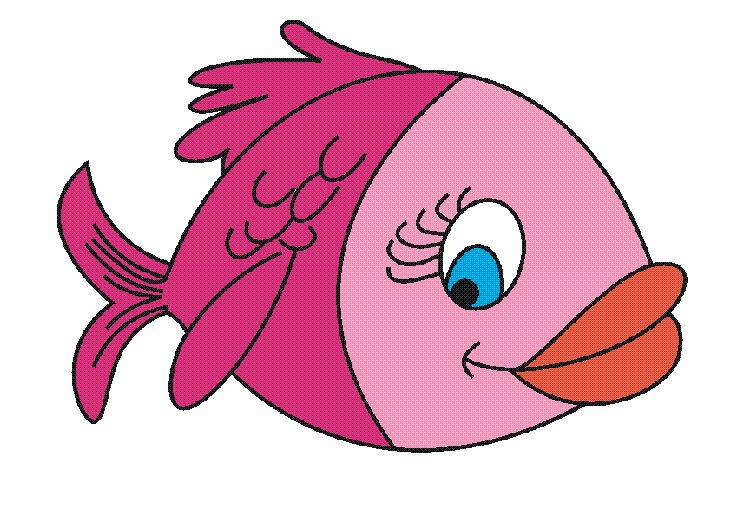        lovi miševe.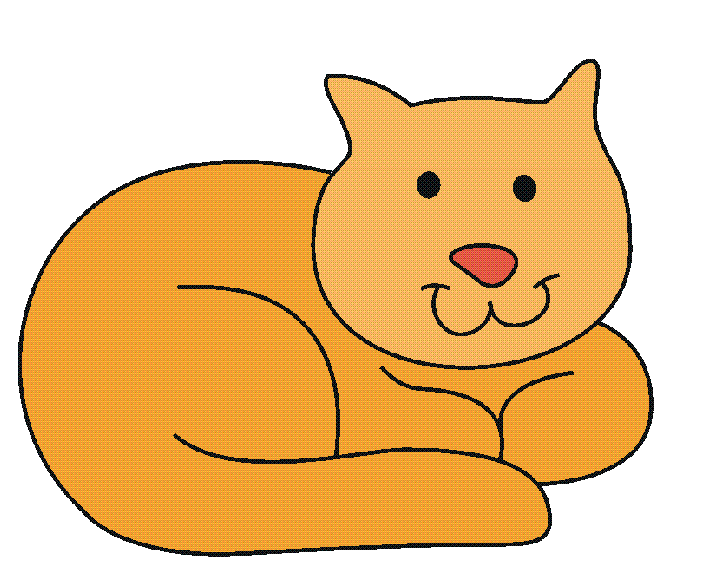                   lijepo pjeva.                                           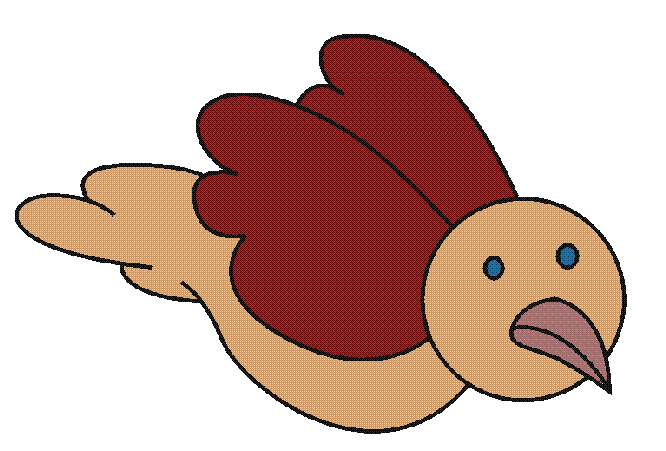         brzo  trči.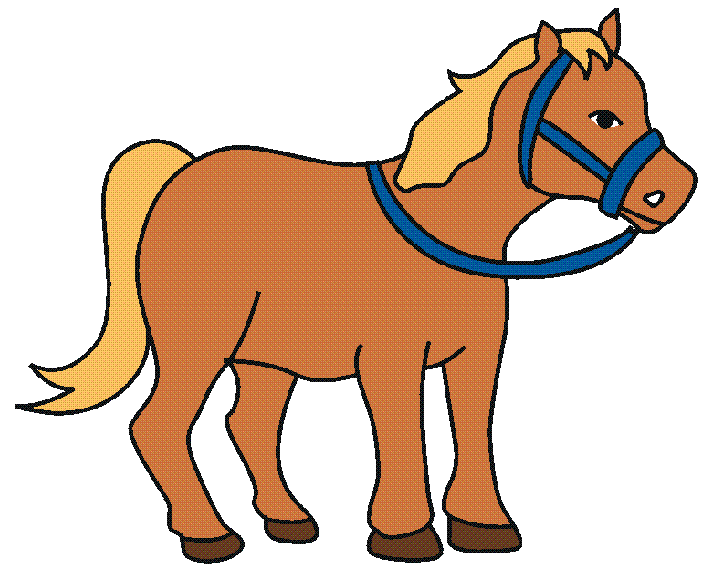 